Handbook for PhD Students and AdvisorsUNC Charlotte Ph.D. in Bioinformatics and Computational BiologyWelcomeYou have chosen well. And now you’re here. UNC Charlotte’s Department of Bioinformatics and Genomics is a unique research environment with a focus on high-impact research in both Biological and Computational Science. The department employs traditional faculty who are dedicated full-time to the Department and its programs, research faculty, full-time office and laboratory staff, and several part-time instructors. Faculty research is diverse and includes both wet lab and computational components, in areas including human genetic diversity, microbial evolution, crop plant genomics, infectious disease, and microbial community analysis. The Department has research programs in two locations – on the UNC Charlotte main campus, and an 18-mile drive away at the North Carolina Research Campus in Kannapolis. Opportunities for research rotations and assistantships are available in both locations. All classes and seminars take place on main campus.In addition to the Ph.D. in Bioinformatics and Computational Biology, the Department offers a Master of Science program in Bioinformatics, two graduate Certificate programs, and an undergraduate Computer Science, Bioinformatics Concentration B.S. or B.A. and a Bioinformatics Minor.  At any given time there are approximately 100 graduate students, postdoctoral researchers, and undergraduate majors associated with the department, and growth is on the horizon.Your first job upon entering as a PhD student (besides doing well in your coursework) is to get to know the faculty and your fellow students. We do our best to facilitate that, with regularly scheduled seminars, social events, and an active student organization (The Bioinformatics Assembly of Students, BiAS). AdmissionsThe Ph.D. in Bioinformatics and Computational Biology admits students on a competitive basis. You are welcome to contact individual faculty members prior to applying for admission, but all applicants will generally be considered by the Admissions Committee in two cycles. Applications for Fall semester must be received by January 1 and are considered in January with offers made by mid-February. Applications for Spring semester must be received by September 1, and are considered in September, with offers made by mid-October. Applications received outside the normal application window may be considered once on-time applicants have been reviewed and decisioned, if there is a space available in the program. Review of late applications is not guaranteed.Upon entering the programWhen you are accepted to the program, you make a commitment to throw yourself 110% into learning to be an independent researcher. Consider study and research a full-time job and then some – you should not expect to be holding another job while you are seeking a Ph.D.In return, the Department commits to you. We accepted you because we believe you can succeed, and as long as you successfully pass each of your milestones, we will ensure that you have research assistantship support at the Department’s base level of $29,467/12 months for the first five years of your Ph.D.  The Graduate School offers tuition support for each Ph.D. student for up to five years (or three if you have already completed a Master’s in the same discipline). *See additional information on GASP tuition award in Course Requirements section. The department will assign you an academic advisor who will monitor your progress throughout your time in the department. Your academic advisor is separate from your research advisor, and will help you with course selection and make sure you complete your milestones on time.Each Ph.D. student will have dedicated office space in one of the department’s shared graduate office areas, as well as access to research computing hardware and research laboratories as needed to complete your research.What are the expectations of Ph.D. research?The Ph.D. in Bioinformatics and Computational Biology (BCB) is granted for planning, execution, and defense of original research resulting in significant contributions to the discipline's body of knowledge.  The BCB Ph.D. program also requires didactic coursework to prepare the student for research success.  Student progress is primarily assessed by:  (a) satisfactory coursework performance, (b) the Qualifying Examination, (c) the Dissertation Proposal, and (d) the Dissertation Defense.  What does this really mean? You won’t be going it completely alone. You should choose a research advisor whose research interests correspond well with yours. Then, within the scope of your advisor’s research program, they will help you choose problems to focus on and gradually become more independent in your work. Your proposal defense is the point at which you will structure a program of research that can be completed within 2-3 years. Coursework RequirementsThe BCB program requires 72 credits in 8000-level BINF courses, or prior approved substitutions. All students must complete two Research Rotations in the first year of the program; each provides a semester of faculty supervised research experience to supplement regular course offerings. Students must complete the Core Courses prior to taking the Qualifying Exam. In consultation with their Academic Advisor, students should take an appropriate selection of the Gateway Courses in order to be prepared for the Core Courses.  For example, an incoming student with a Computer Science background would be expected to take 8100 and 8101, but not 8111.  Graduate Research Seminar is taken every semester until the semester following advancement to candidacy. Finally, many additional Elective Courses are available, but are not explicitly required.Gateway Courses (as needed based on background)BINF 8100      Biological Basis of Bioinformatics (3)BINF 8101      Energy and Interaction in Biological Modeling (3)BINF 8111      Bioinformatics Programming I (3)Core CoursesBINF 8112      Bioinformatics Programming II (3)BINF 8200      Statistics for Bioinformatics (3)BINF 8201      Molecular Sequence Analysis (3)BINF 8202      Computational Structural Biology (3) or BINF 8203 Genomics (3)Research RotationsBINF 8911      Research Rotation I (2)BINF 8912      Research Rotation II (2)Graduate Research SeminarBINF 8600     Bioinformatics Seminar (1) (Must be taken every semester until the semester following advancement to candidacy)Research HoursBINF 8991      Doctoral Dissertation Research (1-9) (Must take a minimum of 18 hours)Responsible Conduct of ResearchGRAD 8302, GRAD 8240 or PHIL 8240UNC Charlotte is committed to ensuring that doctoral students understand their obligations as researchers.  All first-year doctoral students are required to enroll in one of the Responsible Conduct of Research courses.  This course requirement prepares students for a range of research related issues.  ElectivesAny graduate level BINF prefix course may be taken as a pre-approved elective.  Other courses may be taken with department approval.Note about registering for GASP award students: 5th year students will need to enroll in GRAD 9800. GRAD 9800 is 3 credits, but allows student to maintain the required full-time status. The following degree milestones must be completed: Qualifying Exam, Dissertation Committee and Proposal Defense.  “The big picture”: Research Timeline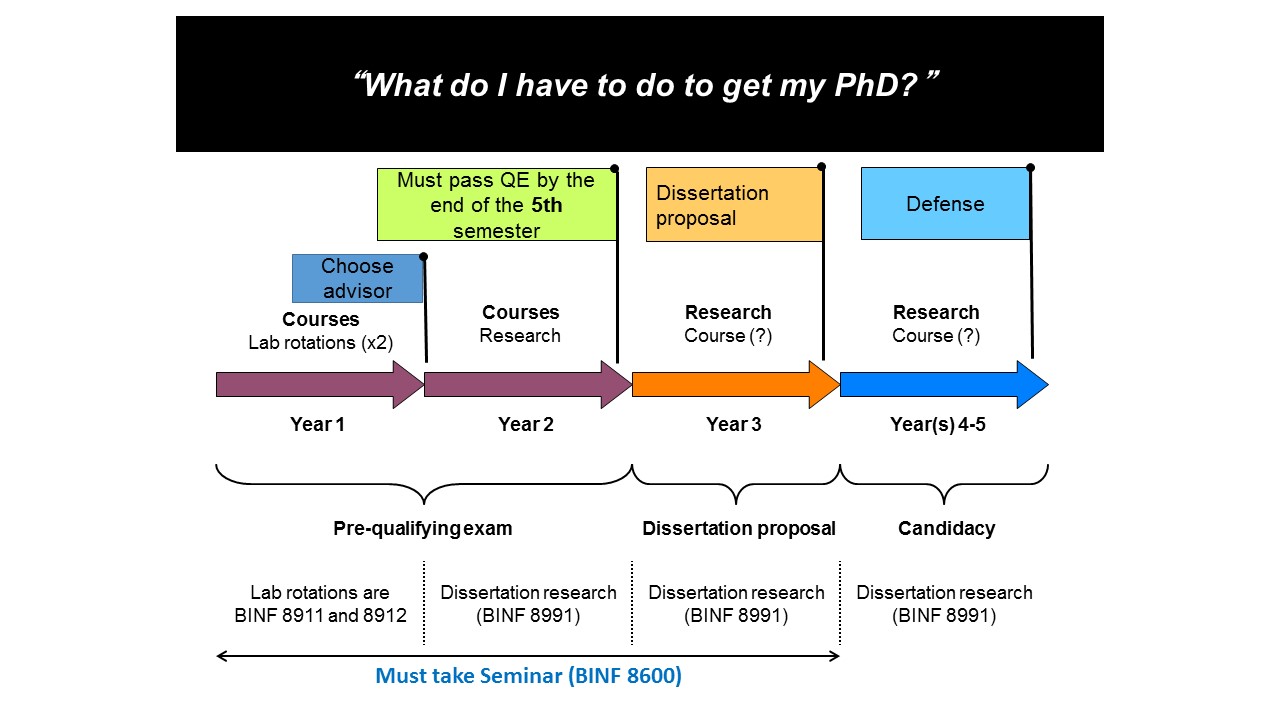 Rotations and Selection of Research AdvisorIn the first year of the program, students should register for one Research Rotation course (BINF 8911 or 8912) each semester. The research rotation is a student’s chance to get to know one of the research groups in the department in depth. The rotation advisor will assign the student an independent project. At the beginning of the semester, the student is expected to submit a research rotation project description; at the end of the semester, the student will have the opportunity to present a poster about the research conducted to their peers in the department. The student should also submit a written report describing the outcomes of the project, which the research rotation advisor should review and approve.After two semesters of Research Rotation, by the start of their third semester in the program, each Ph.D. student must select a research advisor. The research advisor is the primary supervisor of the student’s research progress, and this step is crucial for all future research activities. Failure to identify and select a research advisor in a timely fashion will result in probationary status.Qualifying ExaminationPrior to defining a research topic, students are required to pass a Qualifying Examination to demonstrate proficiency in bioinformatics and computational biology, as well as competence in fundamentals common to the field. The Qualifying Examination must be attempted for the first time before the student’s 5th semester of residence.Within one term after they have completed their research rotations and chosen their research advisor, each student will name a Qualifying Exam Committee. The committee should be constituted from Bioinformatics Department graduate faculty, and should consist of: 1) the student’s research advisor, 2) one faculty member whose teaching focus is computational methods (e.g. programming, machine learning, statistics), 3) one faculty member whose teaching focus is computational applications (e.g. molecular sequence analysis, structural bioinformatics, genomics), and 4) one other faculty member of the student’s choice. This committee need not be identical to the student’s final Dissertation Committee. The student will provide their qualifying exam committee with the written reports describing their rotation research. The Qualifying Exam Committee will prepare a written exam for the student. This exam will consist of questions that require the student to synthesize knowledge from the core courses, the literature relevant to their research in the program to date, and other elective coursework they may have completed. Students will have 24 hours to complete the written examination and may use relevant library materials, if properly cited. The passing grade for both the written and oral sections is 75%. Students are allowed two attempts to pass written and oral sections of the Qualifying Exam. If some sections receive a passing grade, but not others, students have to re-take only the sections that they did not pass. Fall Qualifying exams are generally held early in January (after the end of fall term) and Spring Qualifying Exams are held in late May (after the end of spring term). A typical student entering the program in a Fall semester from an undergraduate degree program would take the Qualifying Exam in May of their second year in the program.Students entering from a Master’s or other graduate program, wheretransfer of credit results in early completion of Core Courses, will bedirected by their Academic Advisor or the Program Director to take theQualifying Exam at an earlier date.Dissertation ProposalEach student must present and successfully defend a Ph.D. Dissertation Research Proposal within two semesters after passing the Qualifying Examination. The Dissertation Proposal defense will be conducted by the student's Dissertation Committee, and will be open to faculty and students.  The proposal must address a significant, original and substantive piece of research.  The proposal must include sufficient preliminary data and a timeline such that the Dissertation Committee can assess its feasibility. Please note that students cannot apply for graduation the same term they complete their dissertation proposal. The written proposal must be entirely the student's own work. However, the problem and approaches may be developed, clarified and refined by discussions with the Major Advisor, other faculty members, and other students. The student’s Advisor and Committee can provide guidance through this process, but the proposal must reflect the student’s individual ideas and abilities in scientific reasoning, experimental design, and scientific writing. A written proposal must be submitted to the student's Committee two weeks before the presentation and defense. Written Proposal: The student must develop a full proposal modeled after an appropriate federal agency research grant submission (NSF/NIH style). The proposal will typically not exceed 10-15 pages single-spaced, excluding title page, figures and references. Preliminary data is not necessary but should be incorporated if available. The written proposal should contain the following sections:A. Specific Aims: A no more than one-page summary that states the central hypothesis, objectives, and goals of the research project towards testing the hypothesis.B. Background and Significance: Briefly outline background material relevant to evaluate the proposal and describe how this research will provide new scientific information building upon the background material presented. It is important to describe the current literature in the field and the broad impact of the proposal in the context of current research. C. Preliminary Data: If applicable D. Experimental Design and Methods: Describe the research design and methods used to test the specific aims of the project. Include information on the goal for each aim, data collection, analysis and expected results. Describe potential pitfalls and alternative approaches to achieve the aims.E. Project Timeline: Include project milestones and estimate of anticipated completion dates (students may find it useful to use a Gantt chart, although they are not required to do so).F. References: Include complete references (authors, titles, journal, inclusive pages) for all references.The Committee will assess the scope, quality, and feasibility of the proposed work, and provide appropriate suggestions and guidance. Once approved by the committee, the written proposal does not represent a binding contract. It is understood that during the research process a student’s plans or interests may change based on new results, and the chapters of their final dissertation may differ from the original proposed aims. These changes are expected, and can be discussed with the dissertation Committee during yearly meetings that occur between the time of the proposal defense and the final dissertation defense. Dissertation CommitteePart of preparing for your Proposal Defense is selecting a Dissertation Committee. Doctoral committees require four members. There must be three Bioinformatics faculty and one representative selected by the Graduate School on your committee. Typically, Bioinformatics students have an additional committee member from a collaborating department making their committee total five members. If you need to have a committee member, such as an off-campus collaborator, given a courtesy appointment in the department so they can serve on your committee, this can be arranged by your advisor. After passing the Dissertation Proposal, students must meet with their committee each year to review their progress. Failure to do so can result in having an Academic Hold on your account and prohibit you from registering.  DissertationEach student must complete a well-designed original research contribution, as agreed upon by the student and Dissertation Committee at the Dissertation Proposal.  The Ph.D. Dissertation is a written document describing the research and its results, and their context in the sub-discipline.  The Dissertation Defense is a public presentation of the findings of the research, with any novel methods that may have been developed to support the conclusions.  The student must present the Dissertation and defend its findings publicly, and in a private session with the Dissertation Committee immediately thereafter.Teaching Assistantship RequirementEach student is required to hold a Teaching Assistant position for a minimum of one semester. This is an opportunity for students to get hands on experience in the classroom. Often times, the TA will have the opportunity to teach the lab section of a course in addition to other responsibilities the faculty member may have for their TA. The TA experience gives students who are interested in pursuing academia an opportunity to have classroom instruction practice. Students will discuss the TA requirement with their Academic Advisor and the BCB PhD Director.   Graduate Assistantship Employment Policies The department commits to fund PhD students for up to 5 years (10 semesters) through a combination of departmental assistantship funding and grant-funded research assistantships. Additional semesters beyond the initial 5 years are contingent on the availability of research or fellowship funds awarded to the student or to their research advisor. Exceptions are at the discretion of the PhD Program Director.The BCB program is a full-time PhD program, and to be eligible for department-funded assistantships, students must be in residence at the UNCC or NCRC campus, and must be available to perform teaching assistant duties as assigned by the Program Director. Research assistantship requirements may vary by arrangement with your advisor, and some remote work may be allowed, but in order for the PI to certify to their funding agency that students performed work as specified, the majority of the work should be performed at a location on either the UNCC or NCRC campus.Graduate Work Commitment Formally, you are only allowed to work 20 hours a week at ANY JOB while you are full time enrolled in a Ph.D. program, and grad assistantships are written as 20-hour jobs. This university policy keeps us in compliance with state and federal policies. The other hours in your full time commitment are expected to be dedicated to coursework. But how to interpret that?If you have a full-time or half-time outside job, you are not assistantship-eligible at all (and therefore also not eligible for GASP) because you are working more than 20 hours already.If you are receiving a research GA and you are taking classes, then you are expected to devote about half of your full time commitment to research and the other half to doing well in your courses.If you are receiving a Teaching GA and enrolled in research credits, then you are expected to devote about 20 hours to your teaching commitment and the rest of your full time commitment to research.If you are receiving a research GA and enrolled in research credits, then you are supposed to be putting all your time both paid and academic into work on your research full time.A summary of university policies on Graduate Assistantships is available on http://graduateschool.uncc.edu/faculty-and-staff/policies-and-procedures#GA%20PoliciesExpectations for Work PerformanceStudents funded on departmental GTA lines are required to be in residence at the UNC Charlotte main campus or at NCRC. GTAs must be in regular attendance at the courses they are assigned to, except in cases of illness or emergency, or for research-related travel as arranged in advance with the faculty instructor of record.Students funded on fellowships or graduate research assistantships must meet standards of regular attendance determined by their research advisor. When not involved actively in taking or teaching courses, PhD students must remain in regular contact with their research advisor, and attend regularly scheduled activities such as research group meetings and individual meetings.Students are expected to limit personal travel to academic breaks and to be in attendance from the first day of each semester.Expectations for Publication and ProductivityThe BCB Ph.D. program does not have a formal requirement for X number of publications completed by the time of graduation, nor can a student be held back by the advisor solely because a publication is to be submitted or because a submitted publication is languishing in peer review.That said, your future as a scientist hinges on productivity and publication. Your time spent fully dedicated to research, after the Qualifying Exam is passed, usually amounts to about 3-3.5 years. If you think of your dissertation goals in the way faculty think about planning research grants, you have 3 person-years of one full time employee (yourself) to complete the work you plan.  A reasonable goal to aim for is 1 quality first-author publication per person-year. Thinking about work in terms of publishable units, and planning around creating one publishable project for yourself per year which you then submit, will help you plan. That implies that by the time your Proposal Defense rolls around, you’ll have one project where you’ve made significant progress and may even be close to having some work to publish.No thesis committee will have a problem with a thesis made up of a strong background literature review plus three related, publishable pieces of your novel work – and it’s very hard for a thesis committee to argue that papers that have made it through peer review by the time of your defense, do not represent sufficient contributions. Think strategically about publication from the beginning, and talk to your advisor frequently about what constitutes reasonable goals.Advisors should expect to review theses and dissertation proposals in detail before they are brought to the committee, and to give advice. Faculty shouldn’t hold a thesis defense if there’s any question in their mind about whether their student can pass.Conferences and Professional SocietiesThere are often opportunities to attend conferences in your field, present your work, and meet other scientists. You should be thinking strategically about this as well. Many conferences provide partial or complete travel support for students, so even if your advisor has not offered to send you to a conference, you can still find ways to get that conference paid for by submitting an abstract and applying for funds. Your main professional society is the International Society for Computational Biology. ISCB https://www.iscb.org/ In addition to hosting the long-running conference series, Intelligent Systems in Molecular Biology (ISMB) which occurs each summer, ISCB has many affiliated conferences listed on their website. http://www.bioinformatics.org/ keeps track of many conferences and workshops as well as job opportunities in the field.General InformationPeople you should know & what they do: Bioinformatics Faculty & Staff Bioinformatics Department Chair: Dr. Cynthia GibasPh.D. Director: Dr. Jessica Schlueter Ph.D. Academic Advisors: Dr. Alex Dornburg, Dr. Anthony Fodor, Dr. Cynthia Gibas, Dr. Ann Loraine, and Dr. Jessica SchlueterMS and Certificate Director: Dr. Liz CooperGraduate Program Coordinator: Lauren Slane. Lauren is the go to for course registration permits, questions about your Degreeworks audit, information on Research Rotation Presentations and Qualifying Exam logistics, and any other questions you may have about the department and your program. Budget Coordinator: Trish Artis. Trish can answer questions about your pay, timesheets, and requests to meet with the department chair. Administrative Support Associate: Lany Holcomb. Lany can answer questions about your student contracts, room reservation requests and provide information about the Seminar Series and Luncheons.Kannapolis Office Manager: Kim Davis. Kim supports students who work/intern in a faculty lab in Kannapolis.  Laboratory Manager: Bill TaylorFaculty Members (located at UNC Charlotte)Dr. Alex DornburgDr. Anthony FodorDr. Cynthia GibasDr. Jun-tao GuoDr. Daniel JaniesDr. Denis MachadoDr. Rebekah RogersDr. Jessica SchlueterDr. Zhengchang SuDr. Way SungDr. Jun WangDr. Jennifer WellerDr. Adam Whaley Faculty Members (located at the NC Research Campus in Kannapolis)Dr. Cory BrouwerDr. Elizabeth CooperDr. Xiuxia DuDr. Abbe LaBellaDr. Ann LoraineDr. Richard Allen White IIIDr. Robert ReidImportant web links The Department of Bioinformatics and genomicshttp://bioinformatics.uncc.edu/The Bioinformatics Research Centerhttp://brc.uncc.edu/The Graduate School http://graduateschool.uncc.edu/current-studentsCenter for Graduate Lifehttp://gradlife.uncc.edu/Degree Workshttp://degreeworks.uncc.eduGraduate Academic Petitionhttps://gpetition.uncc.edu/loginWhere can I get help?Center for Counseling and Psychological Services (CAPS)Christine F. Price Center for Counseling and Psychological Services next to the Student Health Center, 704-687-0311https://caps.uncc.edu/Provides wellness-related programs and services to UNC Charlotte students. Services include individual and group counseling, consultation, outreach, and training. Offer a variety of resources that can be a good starting point to learn about various mental health issues. Niner Central 380 Cone Center, 704-687-8622https://ninercentral.uncc.edu/Niner Central is a single location for you to go for services related to financial aid and billing, registration, transcripts, student accounts, academic records and more. The website combines these resources to help students navigate these services.University Center for Academic ExcellenceColvard 2300, 704-687-7837http://ucae.uncc.edu/Tutoring available in such subjects as accounting, economics, mathematics, statistics, and more. Workshops offered in a wide variety of topics around personal success (organization, goal setting, maximizing your budget, etc.) University Career Center Atkins 150, 704-687-0795http://career.uncc.edu/about-us/contact-usOffers a wide range of resources for students and alumni including career advising, mock interviews, resumes/cover letters and networking. Writing Resources Center Cameron 125, 704-687-1899http://writing.uncc.edu/writing-resources-center Provides writing tutorials, presentation assistance, library assistance, and more.Visit https://graduateschool.uncc.edu/current-students/current-student-resources for a list of current student resources in Academics, Support & Resources and Student Life. 